VERBUNDENE DOKUMENTEDiese Prüfungsrichtlinien sind in Verbindung mit der Allgemeinen Einführung und den damit in Verbindung stehenden TGP-Dokumenten zu sehen.1.Gegenstand dieser Prüfungsrichtlinien2.Anforderungen an das Vermehrungsmaterial2.12.22.32.42.53.Durchführung der Prüfung3.1Anzahl von WachstumsperiodenDie Mindestprüfungsdauer sollte in der Regel eine Wachstumsperiode betragen.Die Prüfung einer Sorte kann abgeschlossen werden, wenn die zuständige Behörde das Ergebnis der Prüfung mit Sicherheit bestimmen kann.3.2PrüfungsortDie Prüfungen werden in der Regel an einem Ort durchgeführt. Für den Fall, dass die Prüfungen an mehr als einem Ort durchgeführt werden, wird in Dokument TGP/9, „Prüfung der Unterscheidbarkeit“, Anleitung gegeben.3.3Bedingungen für die Durchführung der PrüfungDie Prüfungen sollten unter Bedingungen durchgeführt werden, die eine für die Ausprägung der maßgebenden Merkmale der Sorte und für die Durchführung der Prüfung zufriedenstellende Pflanzenentwicklung sicherstellen.Da das Tageslicht schwankt, sollten Farbbestimmungen mit Hilfe einer Farbkarte entweder in einem geeigneten Raum mit künstlichem Tageslicht oder zur Mittagszeit in einem Raum ohne direkte Sonneneinstrahlung vorgenommen werden. Die spektrale Verteilung der Lichtquelle für das künstliche Tageslicht sollte dem C.I.E.-Standard von bevorzugtem Tageslicht D 6500 mit den im „British Standard 950“, Teil I, festgelegten Toleranzen entsprechen. Die Bestimmungen an dem Pflanzenteil sollten mit weißem Hintergrund erfolgen. Die Farbkarte und die Version der verwendeten Farbkarte sollten in der Sortenbeschreibung angegeben werden.3.4Gestaltung der Prüfung3.4.13.5Zusätzliche PrüfungenZusätzliche Prüfungen für die Prüfung maßgebender Merkmale können durchgeführt werden.4.Prüfung der Unterscheidbarkeit, Homogenität und Beständigkeit4.1Unterscheidbarkeit4.1.1Allgemeine EmpfehlungenEs ist für Benutzer dieser Prüfungsrichtlinien besonders wichtig, die Allgemeine Einführung zu konsultieren, bevor sie Entscheidungen bezüglich der Unterscheidbarkeit treffen. Folgende Punkte werden jedoch zur ausführlicheren Darlegung oder zur Betonung in diesen Prüfungsrichtlinien aufgeführt.4.1.2Stabile UnterschiedeDie zwischen Sorten erfassten Unterschiede können so deutlich sein, dass nicht mehr als eine Wachstumsperiode notwendig ist. Außerdem ist der Umwelteinfluss unter bestimmten Umständen nicht so stark, dass mehr als eine Wachstumsperiode erforderlich ist, um sicher zu sein, dass die zwischen Sorten beobachteten Unterschiede hinreichend stabil sind. Ein Mittel zur Sicherstellung dessen, dass ein Unterschied bei einem Merkmal, das in einem Anbauversuch erfasst wird, hinreichend stabil ist, ist die Prüfung des Merkmals in mindestens zwei unabhängigen Wachstumsperioden.4.1.3Deutliche UnterschiedeDie Bestimmung dessen, ob ein Unterschied zwischen zwei Sorten deutlich ist, hängt von vielen Faktoren ab und sollte insbesondere den Ausprägungstyp des geprüften Merkmals berücksichtigen, d. h., ob es qualitativ, quantitativ oder pseudoqualitativ ausgeprägt ist. Daher ist es wichtig, dass die Benutzer dieser Prüfungsrichtlinien mit den Empfehlungen in der Allgemeinen Einführung vertraut sind, bevor sie Entscheidungen bezüglich der Unterscheidbarkeit treffen.4.1.44.1.5ErfassungsmethodeDie für die Erfassung des Merkmals empfohlene Methode ist durch folgende Kennzeichnung in der Merkmalstabelle angegeben (vgl. Dokument TGP/9 “Prüfung der Unterscheidbarkeit”, Abschnitt 4 “Beobachtung der Merkmale”):Art der Beobachtung:  visuell (V) oder Messung (M)Die „visuelle“ Beobachtung (V) beruht auf der Beurteilung des Sachverständigen. Im Sinne dieses Dokuments bezieht sich die „visuelle“ Beobachtung auf die sensorische Beobachtung durch die Sachverständigen und umfasst daher auch Geruchs-, Geschmacks- und Tastsinn. Die visuelle Beobachtung umfasst auch Beobachtungen, bei denen der Sachverständige Vergleichsmaßstäbe (z. B. Diagramme, Beispielssorten, Seite-an-Seite-Vergleich) oder nichtlineare graphische Darstellung (z. B. Farbkarten) benutzt.  Die Messung (M) ist eine objektive Beobachtung, die an einer kalibrierten, linearen Skala erfolgt, z. B. unter Verwendung eines Lineals, einer Waage, eines Kolorimeters, von Daten, Zählungen usw.Ist in der Merkmalstabelle mehr als eine Erfassungsmethode angegeben (z. B. VG/MG), so wird in Dokument TGP/9, Abschnitt 4.2, Anleitung zur Wahl einer geeigneten Methode gegeben.4.2Homogenität4.2.1Es ist für Benutzer dieser Prüfungsrichtlinien besonders wichtig, die Allgemeine Einführung zu konsultieren, bevor sie Entscheidungen bezüglich der Homogenität treffen. Folgende Punkte werden jedoch zur ausführlicheren Darlegung oder zur Betonung in diesen Prüfungsrichtlinien aufgeführt.4.2.24.2.34.3Beständigkeit4.3.1In der Praxis ist es nicht üblich, Prüfungen auf Beständigkeit durchzuführen, deren Ergebnisse ebenso sicher sind wie die der Unterscheidbarkeits- und der Homogenitätsprüfung. Die Erfahrung hat jedoch gezeigt, dass eine Sorte im Falle zahlreicher Sortentypen auch als beständig angesehen werden kann, wenn nachgewiesen wurde, dass sie homogen ist.4.3.2Nach Bedarf oder im Zweifelsfall kann die Beständigkeit weiter geprüft werden, indem ein neues  Pflanzgutmuster geprüft wird, um sicherzustellen, dass es dieselben Merkmalsausprägungen wie das ursprünglich eingesandte Material aufweist.5.Gruppierung der Sorten und Organisation der Anbauprüfung5.1Die Auswahl allgemein bekannter Sorten, die im Anbauversuch mit der Kandidatensorte angebaut werden sollen, und die Art und Weise der Aufteilung dieser Sorten in Gruppen zur Erleichterung der Unterscheidbarkeitsprüfung werden durch die Verwendung von Gruppierungsmerkmalen unterstützt.5.2Gruppierungsmerkmale sind Merkmale, deren dokumentierte Ausprägungsstufen, selbst wenn sie an verschiedenen Orten erfasst wurden, einzeln oder in Kombination mit anderen derartigen Merkmalen verwendet werden können: a) für die Selektion allgemein bekannter Sorten, die von der Anbauprüfung zur Prüfung der Unterscheidbarkeit, ausgeschlossen werden können, und b) um die Anbauprüfung so zu organisieren, dass ähnliche Sorten gruppiert werden.5.3Folgende Merkmale wurden als nützliche Gruppierungsmerkmale vereinbart:5.4Anleitung für die Verwendung von Gruppierungsmerkmalen im Prozess der Unterscheidbarkeitsprüfung wird in der Allgemeinen Einführung und in Dokument TGP/9 „Prüfung der Unterscheidbarkeit“ gegeben.6.Einführung in die Merkmalstabelle6.1Merkmalskategorien6.1.1Standardmerkmale in den PrüfungsrichtlinienStandardmerkmale in den Prüfungsrichtlinien sind Merkmale, die von der UPOV für die DUS-Prüfung akzeptiert wurden und aus denen die Verbandsmitglieder jene auswählen können, die für ihre besonderen Bedingungen geeignet sind.6.1.2Merkmale mit SternchenMerkmale mit Sternchen (mit * gekennzeichnet) sind jene in den Prüfungsrichtlinien enthaltenen Merkmale, die für die internationale Harmonisierung der Sortenbeschreibung von Bedeutung sind. Sie sollten stets von allen Verbandsmitgliedern auf DUS geprüft und in die Sortenbeschreibung aufgenommen werden, sofern die Ausprägungsstufe eines vorausgehenden Merkmals oder regionale Umweltbedingungen dies nicht ausschließen.6.2Ausprägungsstufen und entsprechende Noten6.2.1Für jedes Merkmal werden Ausprägungsstufen angegeben, um das Merkmal zu definieren und die Beschreibungen zu harmonisieren. Um die Erfassung der Daten zu erleichtern und die Beschreibung zu erstellen und auszutauschen, wird jeder Ausprägungsstufe eine entsprechende Zahlennote zugewiesen.6.2.2Alle relevanten Ausprägungsstufen für das Merkmal sind dargestellt.6.2.3Weitere Erläuterungen zur Darstellung der Ausprägungsstufen und Noten sind in Dokument TGP/7 „Erstellung von Prüfungsrichtlinien“ zu finden.6.3AusprägungstypenEine Erläuterung der Ausprägungstypen der Merkmale (qualitativ, quantitativ und pseudoqualitativ) ist in der Allgemeinen Einführung enthalten.6.4BeispielssortenGegebenenfalls werden in den Prüfungsrichtlinien Beispielssorten angegeben, um die Ausprägungsstufen eines Merkmals zu verdeutlichen.6.5Legende7.Table of Characteristics/Tableau des caractères/Merkmalstabelle/Tabla de caracteresEnglishEnglishfrançaisfrançaisdeutschespañolExample Varieties
Exemples
Beispielssorten
Variedades ejemploNote/
Nota1.(*)QNMG/MS/VG(+)very shortvery shorttrès courtetrès courtesehr niedrigmuy baja1very short to shortvery short to shorttrès courte à courtetrès courte à courtesehr niedrig bis niedrigmuy baja a baja2shortshortcourtecourteniedrigbajaANTHDOSDOH3short to mediumshort to mediumcourte à moyennecourte à moyenneniedrig bis mittelbaja a media4mediummediummoyennemoyennemittelmediaANTHCAPBUK5medium to tallmedium to tallmoyenne à hautemoyenne à hautemittel bis hochmedia a alta6talltallhautehautehochaltaANTHARYSIA7tall to very talltall to very tallhaute à très hautehaute à très hautehoch bis sehr hochalta a muy alta8very tallvery talltrès hautetrès hautesehr hochmuy alta92.(*)QNMG/MS/VG(+)(a)very shortvery shorttrès courtetrès courtesehr kurzmuy corta1very short to shortvery short to shorttrès courte à courtetrès courte à courtesehr kurz bis kurzmuy corta a corta2shortshortcourtecourtekurzcortaANTHEPEDI3short to mediumshort to mediumcourte à moyennecourte à moyennekurz bis mittelcorta a media4mediummediummoyennemoyennemittelmediaANTHCAPBUK5medium to longmedium to longmoyenne à longuemoyenne à longuemittel bis langmedia a larga6longlonglonguelonguelanglargaANTHARYSIA7long to very longlong to very longlongue à très longuelongue à très longuelang bis sehr langlarga a muy larga8very longvery longtrès longuetrès longuesehr langmuy larga93.(*)QNMG/MS/VG(+)(a)very narrowvery narrowtrès étroitetrès étroitesehr schmalmuy estrecha1very narrow to narrowvery narrow to narrowtrès étroite à étroitetrès étroite à étroitesehr schmal bis schmalmuy estrecha a estrecha2narrownarrowétroiteétroiteschmalestrechaRYN20090063narrow to mediumnarrow to mediumétroite à moyenneétroite à moyenneschmal bis mittelestrecha a media4mediummediummoyennemoyennemittelmediaANTHCAPBUK5medium to broadmedium to broadmoyenne à largemoyenne à largemittel bis breitmedia a ancha6broadbroadlargelargebreitanchaANTHAQUIRE7broad to very broadbroad to very broadlarge à très largelarge à très largebreit bis sehr breitancha a muy ancha8very broadvery broadtrès largetrès largesehr breitmuy ancha94.(*)QNMG/MS/VG(+)(a)very lowvery lowtrès bastrès bassehr kleinmuy baja1very low to lowvery low to lowtrès bas à bastrès bas à bassehr klein bis kleinmuy baja a baja2lowlowbasbaskleinbaja3low to mediumlow to mediumbas à moyenbas à moyenklein bis mittelbaja a media4mediummediummoyenmoyenmittelmediaANTHCAMZIP5medium to highmedium to highmoyen à élevémoyen à élevémittel bis großmedia a alta6highhighélevéélevégroßaltaANTHDUBAQ7high to very highhigh to very highélevé à très élevéélevé à très élevégroß bis sehr großalta a muy alta8very highvery hightrès élevétrès élevésehr großmuy altaANTHDOSDOH95.(*)QNVG(+)(a)absent or very smallabsent or very smallabsente ou très petiteabsente ou très petitefehlend oder sehr kleinausente o muy pequeñoANTHDOSDOH1very small to smallvery small to smalltrès petite à petitetrès petite à petitesehr klein bis kleinmuy pequeño a pequeño2smallsmallpetitepetitekleinpequeñoANTHZUPAP3small to mediumsmall to mediumpetite à moyennepetite à moyenneklein bis mittelpequeño a medio4mediummediummoyennemoyennemittelmedioANTHCOTBIK5medium to largemedium to largemoyenne à grandemoyenne à grandemittel bis großmedio a grande6largelargegrandegrandegroßgrandeANTHAQUIRE7large to very largelarge to very largegrande à très grandegrande à très grandegroß bis sehr großgrande a muy grande8very largevery largetrès grandetrès grandesehr großmuy grande96.PQVG(+)(a)incurved but not touchingincurved but not touchingincurvée mais ne se touchant pasincurvée mais ne se touchant pasaufgebogen, aber nicht berührendincurvada sin contactoRIJN2004491freefreelibrelibrefreistehendlibreANTHEPEDI2touchingtouchingtangentetangenteeinander berührenden conactoANTHQUODO3overlappingoverlappingse recouvrantse recouvrantüberlappendsolapada4adpressedadpressedappliquéeappliquéeanliegendadpresa57.PQVG(+)(a)acuteacuteaiguaiguspitzagudo1approximately right angleapproximately right anglepresque droitpresque droitannähernd rechter Winkelaproximadamente ángulo recto2obtuseobtuseobtusobtusstumpfobtuso38.(*)PQVG(+)(a)absentabsentabsenteabsentefehlendausente1narrow acuminatenarrow acuminateacuminée étroiteacuminée étroiteschmal zugespitztacuminada estrecha2medium acuminatemedium acuminateacuminée moyenneacuminée moyennemittel zugespitztacuminada media3broad acuminatebroad acuminateacuminée largeacuminée largebreit zugespitztacuminada ancha49.QNVG(a)very lightvery lighttrès clairetrès clairesehr hellmuy clara1very light to lightvery light to lighttrès claire à clairetrès claire à clairesehr hell bis hellmuy clara a clara2lightlightclaireclairehellclaraANTHDOSDOH3light to mediumlight to mediumclaire à moyenneclaire à moyennehell bis mittelclara a media4mediummediummoyennemoyennemittelmediaANTHBNZL5medium to darkmedium to darkmoyenne à foncéemoyenne à foncéemittel bis dunkelmedia a oscura6darkdarkfoncéefoncéedunkeloscuraANTHARYSIA7dark to very darkdark to very darkfoncée à très foncéefoncée à très foncéedunkel bis sehr dunkeloscura a muy oscura8very darkvery darktrès foncéetrès foncéesehr dunkelmuy oscura910.QNVG(a)absent or very weakabsent or very weakabsente ou très faibleabsente ou très faiblefehlend oder sehr geringausente o muy débilANTHDOSDOH1very weak to weakvery weak to weaktrès faible à faibletrès faible à faiblesehr gering bis geringmuy débil a débil2weakweakfaiblefaiblegeringdébilANTHCIMWI3weak to mediumweak to mediumfaible à moyennefaible à moyennegering bis mitteldébil a medio4mediummediummoyennemoyennemittelmedioANTHCAPBUK5medium to strongmedium to strongmoyenne à fortemoyenne à fortemittel bis starkmedio a fuerte6strongstrongfortefortestarkfuerteANTHAHOTO7strong to very strongstrong to very strongforte à très forteforte à très fortestark bis sehr starkfuerte a muy fuerte8very strongvery strongtrès fortetrès fortesehr starkmuy fuerte911.QNMG/MS/VG(a)very shortvery shorttrès courtetrès courtesehr kurzmuy corta1very short to shortvery short to shorttrès courte à courtetrès courte à courtesehr kurz bis kurzmuy corta a corta2shortshortcourtecourtekurzcortaANTHEBENEX3short to mediumshort to mediumcourte à moyennecourte à moyennekurz bis mittelcorta a media4mediummediummoyennemoyennemittelmediaANTHBNZL5medium to longmedium to longmoyenne à longuemoyenne à longuemittel bis langde media a larga6longlonglonguelonguelanglargaANTHAQUIRE7long to very longlong to very longlongue à très longuelongue à très longuelang bis sehr langde larga a muy larga8very longvery longtrès longuetrès longuesehr langmuy larga912.(*)QNMG/MS/VG(b)very shortvery shorttrès courtetrès courtesehr kurzmuy corta1very short to shortvery short to shorttrès courte à courtetrès courte à courtesehr kurz bis kurzmuy corta a corta2shortshortcourtecourtekurzcortaANTHEPEDI3short to mediumshort to mediumcourte à moyennecourte à moyennekurz bis mittelcorta a media4mediummediummoyennemoyennemittelmediaANTHCAPBUK5medium to longmedium to longmoyenne à longuemoyenne à longuemittel bis langmedia a larga6longlonglonguelonguelanglargaANTHAQUIRE7long to very longlong to very longlongue à très longuelongue à très longuelang bis sehr langlarga a muy larga8very longvery longtrès longuetrès longuesehr langmuy larga913.QNMG/MS/VG(+)(b)very thinvery thintrès mincetrès mincesehr dünnmuy delgado1thinthinmincemincedünndelgadoANTHEPEDI2mediummediummoyennemoyennemittelmedioANTHCAPBUK3thickthicképaisseépaissedickgruesoANTHAQUIRE4very thickvery thicktrès épaissetrès épaissesehr dickmuy grueso514.QNVG(b)absent or very weakabsent or very weakabsente ou très faibleabsente ou très faiblefehlend oder sehr geringausente o muy débilANTHCAPBUK1very weak to weakvery weak to weaktrès faible à faibletrès faible à faiblesehr gering bis geringmuy débil a débil2weakweakfaiblefaiblegeringdébilANTHBNZL3weak to mediumweak to mediumfaible à moyennefaible à moyennegering bis mitteldébil a media4mediummediummoyennemoyennemittelmedia5medium to strongmedium to strongmoyenne à fortemoyenne à fortemittel bis starkmedia a fuerte6strongstrongfortefortestarkfuerteANTHEBENEX7strong to very strongstrong to very strongforte à très forteforte à très fortestark bis sehr starkfuerte a muy fuerte8very strongvery strongtrès fortetrès fortesehr starkmuy fuerte915.(*)QNVG(+)(b)belowbelowau-dessousau-dessousunterhalbdebajo1same levelsame levelau même niveauau même niveauauf gleicher Höheal mismo nivelANTHBNEK2slightly aboveslightly abovelégèrement au-dessuslégèrement au-dessusleicht oberhalbligeramente por encimaANTHEPEDI3strongly abovestrongly abovefortement au-dessusfortement au-dessusstark oberhalbfuertemente por encimaANTHEBENEX416.(*)QLVG(+)(b)oneoneununeineunANTHBNZL1twotwodeuxdeuxzweidosKURIN HEART217.(*)QNMG/MS/VG(+)(b)very shortvery shorttrès courtetrès courtesehr kurzmuy corta1very short to shortvery short to shorttrès courte à courtetrès courte à courtesehr kurz bis kurzmuy corta a corta2shortshortcourtecourtekurzcortaANTHEBENEX3short to mediumshort to mediumcourte à moyennecourte à moyennekurz bis mittelcorta a media4mediummediummoyennemoyennemittelmediaANTHEPEDI5medium to longmedium to longmoyenne à longuemoyenne à longuemittel bis langmedia a larga6longlonglonguelonguelanglargaANTHARYSIA7long to very longlong to very longlongue à très longuelongue à très longuelang bis sehr langlarga a muy larga8very longvery longtrès longuetrès longuesehr langmuy larga918.(*)QNMG/MS/VG(+)(b)very narrowvery narrowtrès étroitetrès étroitesehr schmalmuy estrecha1very narrow to narrowvery narrow to narrowtrès étroite à étroitetrès étroite à étroitesehr schmal bis schmalmuy estrecha a estrecha2narrownarrowétroiteétroiteschmalestrechaANTHDUBAQ3narrow to mediumnarrow to mediumétroite à moyenneétroite à moyenneschmal bis mittelestrecha a media4mediummediummoyennemoyennemittelmediaANTHEPEDI5medium to broadmedium to broadmoyenne à largemoyenne à largemittel bis breitmedia a ancha6broadbroadlargelargebreitanchaANTHAQUIRE7broad to very broadbroad to very broadlarge à très largelarge à très largebreit bis sehr breitancha a muy ancha8very broadvery broadtrès largetrès largesehr breitmuy ancha919.QNMS/VG(+)(b)very lowvery lowtrès bastrès bassehr kleinmuy baja1very low to lowvery low to lowtrès bas à bastrès bas à bassehr klein bis kleinmuy baja a baja2lowlowbasbaskleinbajaANTHCAPBUK3low to mediumlow to mediumbas à moyenbas à moyenklein bis mittelbaja a media4mediummediummoyenmoyenmittelmediaANTHAQUIRE5medium to highmedium to highmoyen à élevémoyen à élevémittel bis großmedia a alta6highhighélevéélevégroßalta7high to very highhigh to very highélevé à très élevéélevé à très élevégroß bis sehr großalta a muy alta8very highvery hightrès élevétrès élevésehr großmuy altaANTHDOSDOH920.(*)QNVG(+)(b)at baseat baseà la baseà la basean der Basisen la baseANTHBNZL1between base and middlebetween base and middleentre la base et le milieuentre la base et le milieuzwischen Basis und Mitteentre la base y el centroANTHOLYL2at middleat middleau milieuau milieuin der Mitteen el centroANTHITOXO321.(*)QNVG(+)(b)absent or very smallabsent or very smallabsente ou très petiteabsente ou très petitefehlend oder sehr kleinausente o muy pequeñoANTHDOSDOH1very smallvery smalltrès petitetrès petitesehr klein bis kleinmuy pequeño2smallsmallpetitepetitekleinpequeñoANTHZUPAP3small to mediumsmall to mediumpetite à moyennepetite à moyenneklein bis mittelpequeño a medio4mediummediummoyennemoyennemittelmedioANTHOLYL5medium to largemedium to largemoyenne à grandemoyenne à grandemittel bis großmedio a grande6largelargegrandegrandegroßgrandeANTHAHOTO7large to very largelarge to very largegrande à très grandegrande à très grandegroß bis sehr großgrande a muy grande8very largevery largetrès grandetrès grandesehr großmuy grande922.PQVG(+)(b)incurved but not touchingincurved but not touchingincurvée mais ne se touchant pasincurvée mais ne se touchant pasaufgebogen, aber nicht berührendincurvada sin contacto1freefreeouverteouvertefreistehendlibre2touchingtouchingtangentetangenteeinander berührenden conacto3overlappingoverlappingse recouvrantse recouvrantüberlappendsolapada4adpressedadpressedappliquéeappliquéeanliegendadpresa523.PQVG(+)(b)acuteacuteaiguëaiguëspitzaguda1obtuseobtuseobtuseobtusestumpfobtusa2roundedroundedarrondiearrondieabgerundetredondeada324.(*)PQVG(+)(b)absentabsentabsenteabsentefehlendausente1narrow acuminatenarrow acuminateacuminée étroiteacuminée étroiteschmal zugespitztacuminada estrecha2medium acuminatemedium acuminateacuminée moyenneacuminée moyennemittel zugespitztacuminada media3broad acuminatebroad acuminateacuminée largeacuminée largebreit zugespitztacuminada ancha425.(*)PQVG(b), (c)RHS Colour Chart (indicate reference number)RHS Colour Chart (indicate reference number)Code RHS des couleurs (indiquer le numéro de référence)Code RHS des couleurs (indiquer le numéro de référence)RHS-Farbkarte (Nummer angeben)Carta de colores RHS (indíquese el número de referencia)26.(*)PQVG(b), (c)RHS Colour Chart (indicate reference number)RHS Colour Chart (indicate reference number)Code RHS des couleurs (indiquer le numéro de référence)Code RHS des couleurs (indiquer le numéro de référence)RHS-Farbkarte (Nummer angeben)Carta de colores RHS (indíquese el número de referencia)27.(*)PQVG(+)(b), (c)nonenoneaucuneaucunekeineninguna1at basal zoneat basal zoneen zone basaleen zone basalein basaler Zoneen la zona basal2at central zoneat central zoneen zone centraleen zone centralein mittlerer Zoneen la zona central3at apexat apexà l'apexà l'apexam Apexen el ápice4at marginal zoneat marginal zoneen zone marginaleen zone marginaleim Randbereichen la zona del borde5along veinsalong veinsle long des nervuresle long des nervuresentlang der Aderna lo largo de los nervios6at apex and along veinsat apex and along veinsà l'apex et le long des nervuresà l'apex et le long des nervuresam Apex und entlang der Adernen el ápice y a lo largo de los nervios7throughoutthroughoutpartoutpartoutüberallen la totalidad828.(*)PQVG(+)solidsoliduniformeuniformedurchgefärbtlisaANTHIUFEN1flushedflusheddiffusediffuseverschwommenpátina2spottedspottedmouchetéemouchetéegepunkteten lunares3irregularirregularirrégulièreirrégulièreunregelmäßigirregular429.PQVG(b), (c)RHS Colour Chart (indicate reference number)RHS Colour Chart (indicate reference number)Code de couleurs RHS (indiquer le numéro de référence)Code de couleurs RHS (indiquer le numéro de référence)RHS-Farbkarte (Nummer angeben)Carta de colores RHS (indíquese el número de referencia)30.QNVG(b)absent or very weakabsent or very weakabsente ou très faibleabsente ou très faiblefehlend oder sehr geringausente o muy débilARINOS1very weak to weakvery weak to weaktrès faible à faibletrès faible à faiblesehr gering bis geringmuy débil a débil2weakweakfaiblefaiblegeringdébilKURIN HEART3weak to mediumweak to mediumfaible à moyennefaible à moyennegering bis mitteldébil a medio4mediummediummoyennemoyennemittelmedioANTHARYSIA5medium to strongmedium to strongmoyenne à fortemoyenne à fortemittel bis starkmedio a fuerte6strongstrongfortefortestarkfuerteANTHBNZL7strong to very strongstrong to very strongforte à très forteforte à très fortestark bis sehr starkfuerte a muy fuerte8very strongvery strongtrès fortetrès fortesehr starkmuy fuerte931.(*)QNVG(b)absent or very weakabsent or very weakabsent ou très faibleabsent ou très faiblefehlend oder sehr geringausente o muy débilANTHDOSDOH1very weak to weakvery weak to weaktrès faible à faibletrès faible à faiblesehr gering bis geringmuy débil a débil2weakweakfaiblefaiblegeringdébilANTHCAPBUK3weak to mediumweak to mediumfaible à moyennefaible à moyennegering bis mitteldébil a media4mediummediummoyennemoyennemittelmediaANTHEPEDI5medium to strongmedium to strongmoyenne à fortemoyenne à fortemittel bis starkmedia a fuerte6strongstrongfortefortestarkfuerteANTHBNZL7strong to very strongstrong to very strongforte à très forteforte à très fortestark bis sehr starkfuerte a muy fuerte8very strongvery strongtrès fortetrès fortesehr starkmuy fuerte932.QNVG(+)(b)concaveconcaveconcaveconcavekonkavcóncava1flatflatplateplategeradeplana2convexconvexconvexeconvexekonvexconvexa333.QNVG(+)(b)acuteacuteaiguaiguspitzagudo1right angleright angleangle droitangle droitrechter Winkelángulo recto2obtuseobtuseobtusobtusstumpfobtuso334.(*)QNMG/MS/VG(+)(b)very shortvery shorttrès courtetrès courtesehr kurzmuy corta1very short to shortvery short to shorttrès courte à courtetrès courte à courtesehr kurz bis kurzmuy corta a corta2shortshortcourtecourtekurzcortaANTHEPEDI3short to mediumshort to mediumcourte à moyennecourte à moyennekurz bis mittelcorta a media4mediummediummoyennemoyennemittelmediaANTHBNZL5medium to longmedium to longmoyenne à longuemoyenne à longuemittel bis langmedia a larga6longlonglonguelonguelanglargaANTHAQUIRE7long to very longlong to very longlongue à très longuelongue à très longuelang bis sehr langlarga a muy larga8very longvery longtrès longuetrès longuesehr lang bis sehr langmuy larga935.QNMG/MS/VG(+)(b)very thinvery thintrès mincetrès mincesehr dünnmuy delgado1very thin to thinvery thin to thintrès mince à mincetrès mince à mincesehr dünn bis dünnmuy delgado a delgado2thinthinmincemincedünndelgadoRYN20090063thin to mediumthin to mediummince à moyennemince à moyennedünn bis mitteldelgado a medio4mediummediummoyennemoyennemittelmedioANTHBNZL5medium to thickmedium to thickmoyenne à épaissemoyenne à épaissemittel bis dickmedio a grueso6thickthicképaisseépaissedickgruesoANTHIOWIR7thick to very thickthick to very thicképaisse à très épaisseépaisse à très épaissedick bis sehr dickgrueso a muy grueso8very thickvery thicktrès épaissetrès épaissesehr dickmuy grueso936.(*)QLVG(+)(b)absentabsentabsentabsentfehlendausenteANTHBNZL1presentpresentprésentprésentvorhandenpresenteARINOS937.(*)QNVG(+)(b)strongly incurvedstrongly incurvedfortement incurvéefortement incurvéestark aufgebogenfuertemente incurvada1weakly incurvedweakly incurvedfaiblement incurvéefaiblement incurvéeschwach aufgebogendébilmente incurvada2straightstraightdroitedroitegeraderecta3weakly recurvedweakly recurvedfaiblement recourbéefaiblement recourbéeschwach zurückgebogendébilmente recurvada4strongly recurvedstrongly recurvedfortement recourbéefortement recourbéestark zurückgebogenfuertemente recurvada538.QNVG(+)(b)absent or very weakabsent or very weakabsente ou très faibleabsente ou très faiblefehlend oder sehr geringausente o muy débil1weakweakfaiblefaiblegeringdébil2mediummediummoyennemoyennemittelmedio3strongstrongfortefortestarkfuerte4very strongvery strongtrès fortetrès fortesehr starkmuy fuerte539.(*)PQVG(+)(b), (c)whitishwhitishblanchâtreblanchâtreweißlichblanquecino1greengreenvertvertgrünverde2yellowyellowjaunejaunegelbamarillo3orangeorangeorangeorangeorangenaranja4pinkpinkroseroserosarosa5redredrougerougerotrojo6red purplered purplerouge-pourprerouge-pourprerotpurpurnpúrpura rojizo7purplepurplepourprepourprepurpurnpúrpura8brownbrownbrunbrunbraunmarrón940.PQVG(+)(b), (c)whitishwhitishblanchâtreblanchâtreweißlichblanquecino1greengreenvertvertgrünverde2yellowyellowjaunejaunegelbamarillo3orangeorangeorangeorangeorangenaranja4pinkpinkroseroserosarosa5redredrougerougerotrojo6red purplered purplerouge-pourprerouge-pourprerotpurpurnpúrpura rojizo7purplepurplepourprepourprepurpurnpúrpura8brownbrownbrunbrunbraunmarrón941.(*)PQVG(+)(b), (c)whitishwhitishblanchâtreblanchâtreweißlichblanquecino1greengreenvertvertgrünverde2yellowyellowjaunejaunegelbamarillo3orangeorangeorangeorangeorangenaranja4pinkpinkroseroserosarosa5redredrougerougerotrojo6red purplered purplerouge-pourprerouge-pourprerotpurpurnpúrpura rojizo7purplepurplepourprepourprepurpurnpúrpura8brownbrownbrunbrunbraunmarrón942.PQVG(+)(c)whitishwhitishblanchâtreblanchâtreweißlichblanquecino1greengreenvertvertgrünverde2yellowyellowjaunejaunegelbamarillo3orangeorangeorangeorangeorangenaranja4pinkpinkroseroserosarosa5redredrougerougerotrojo6red purplered purplerouge-pourprerouge-pourprerotpurpurnpúrpura rojizo7purplepurplepourprepourprepurpurnpúrpura8brownbrownbrunbrunbraunmarrón943.PQVG(+)(c)whitishwhitishblanchâtreblanchâtreweißlichblanquecino1greengreenvertvertgrünverde2yellowyellowjaunejaunegelbamarillo3orangeorangeorangeorangeorangenaranja4pinkpinkroseroserosarosa5redredrougerougerotrojo6red purplered purplerouge-pourprerouge-pourprerotpurpurnpúrpura rojizo7purplepurplepourprepourprepurpurnpúrpura8brownbrownbrunbrunbraunmarrón9MerkmaleBeispielssortenNote
TECHNISCHER FRAGEBOGEN
Seite {x} von {y}
Referenznummer:MerkmaleBeispielssortenNote
TECHNISCHER FRAGEBOGEN
Seite {x} von {y}
Referenznummer:MerkmaleBeispielssortenNote
TECHNISCHER FRAGEBOGEN
Seite {x} von {y}
Referenznummer:MerkmaleBeispielssortenNote[Ende des Dokuments]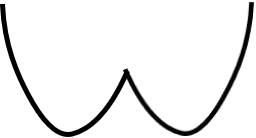 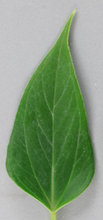 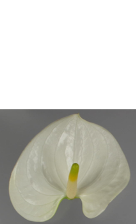 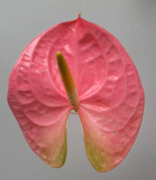 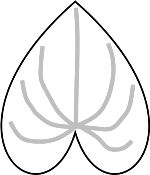 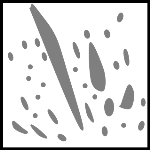 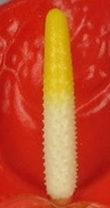 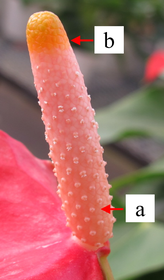 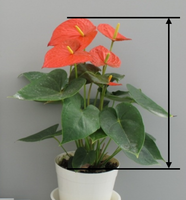 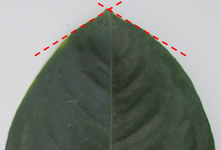 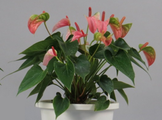 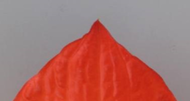 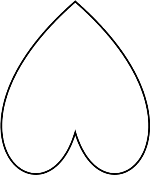 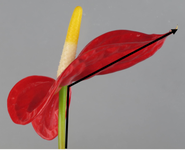 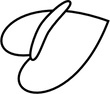 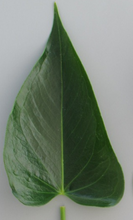 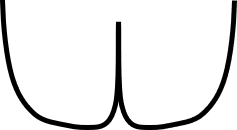 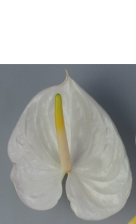 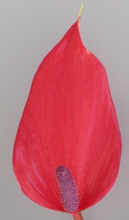 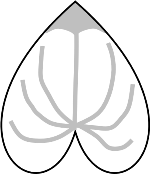 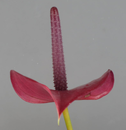 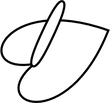 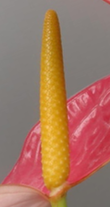 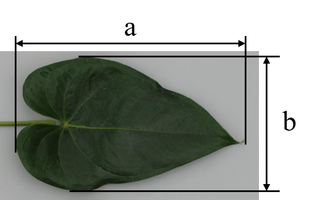 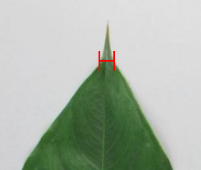 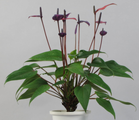 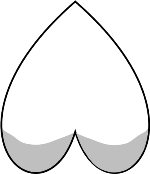 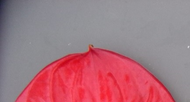 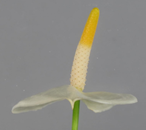 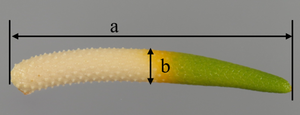 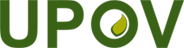 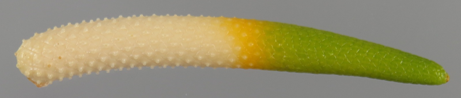 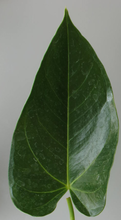 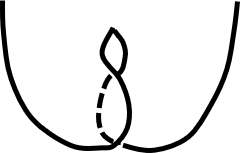 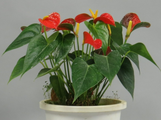 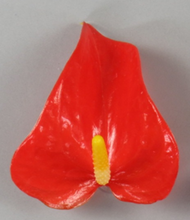 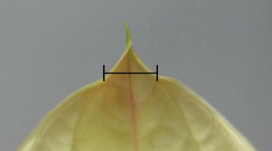 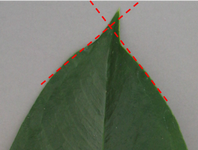 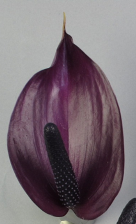 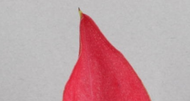 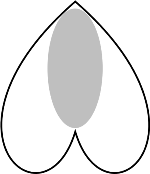 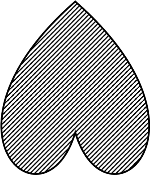 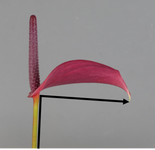 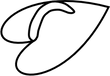 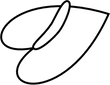 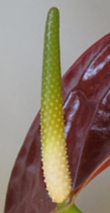 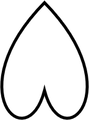 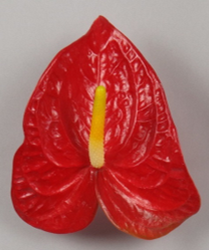 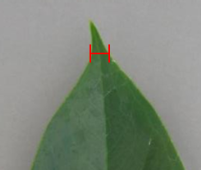 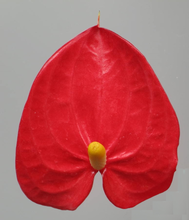 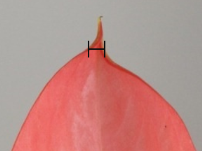 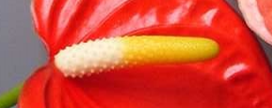 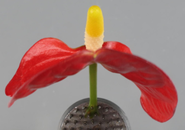 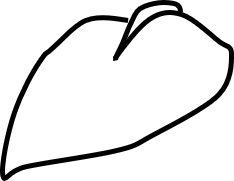 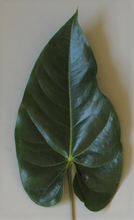 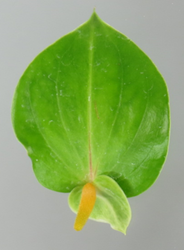 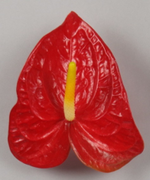 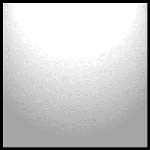 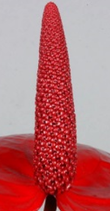 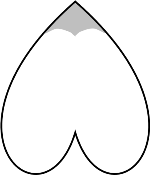 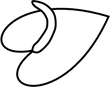 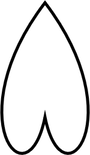 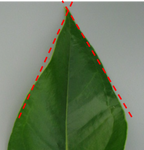 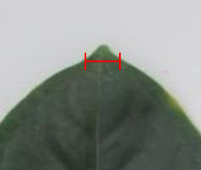 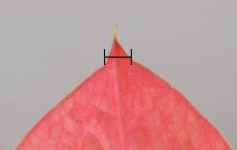 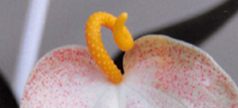 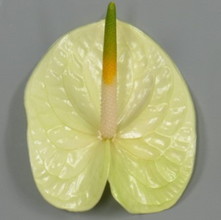 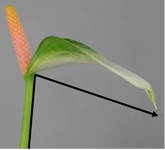 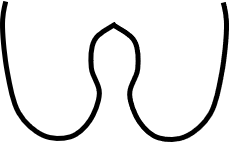 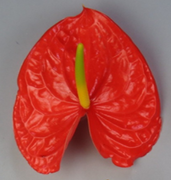 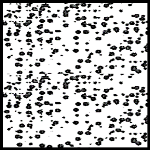 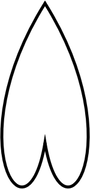 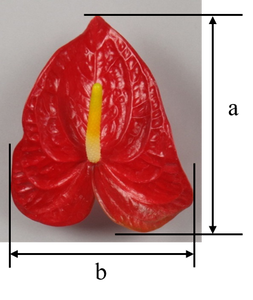 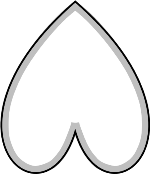 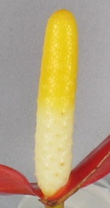 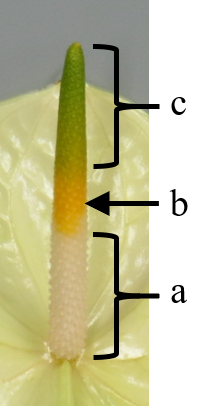 